Σ. Α. Μοσχονάς, Γλώσσα και Επικοινωνία(Ερώτημα σύνταξης)4.6.2022Ποιος φραστικός δείκτης ΔΕΝ παράγεται από τους παρακάτω κανόνες; Εξηγήστε. Τροποποιήστε τους κανόνες ώστε να παράγονται όλοι οι παρακάτω φραστικοί δείκτες.α.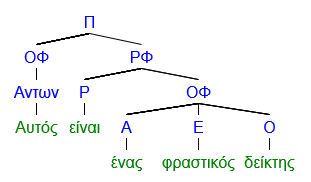 β.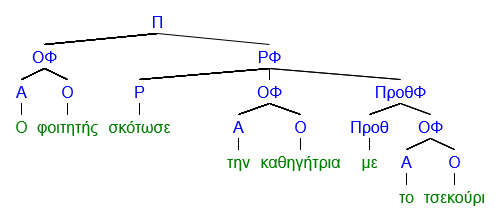 γ.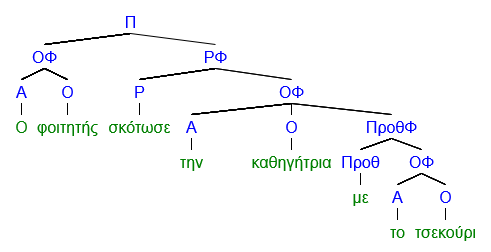 δ.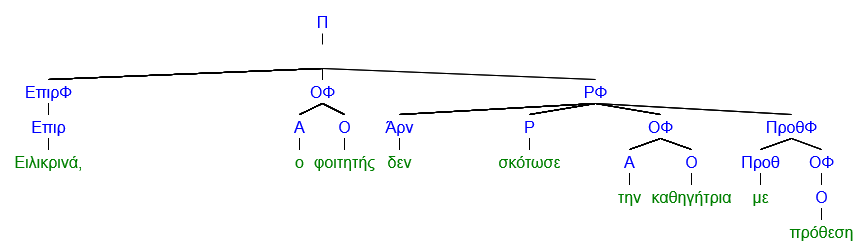 1. Π  (ΟΦ)+ΡΦ	 	   		             OΦ        				2. ΟΦ  (Α)+(Ε)+Ο+(    ΠρθΦ     ) 
3. ΡΦ  Ρ+(  ΟΦ       )+(ΠρθΦ) 		   Aντων	             		          ΠρθΦ					4. ΠρθΦ  Πρθ+ΟΦ.Τροποποιημένος/οι κανόνας/ες: